Уважаемая Любовь Юрьевна!В соответствии с приказами Министерства Республики Коми имущественных и земельных отношений от 28.01.2020 г. № 15Д, от 14.02.2020 г. № 32Д (в редакции приказа Комитета Республики Коми имущественных и земельных отношений от 07.12.2020 г. № 19-од) принято решение о проведении в 2022 году на территории Республики Коми государственной кадастровой оценки (далее – ГКО) земельных участков, сведения о которых содержатся в едином государственном реестре недвижимости (далее – ЕГРН) по состоянию на 01.01.2022 года, вне зависимости от категории земельного участка, а так же  о проведении в 2023 году ГКО зданий, помещений, сооружений, объектов незавершенного строительства, машино-мести (далее – объекты капитального строительства), сведения о которых содержатся в ЕГРН по состоянию на 01.01.2023 года.В настоящее время государственное бюджетное учреждение Республики Коми «Республиканское учреждение технической инвентаризации и кадастровой оценки» (далее – Учреждение) осуществляет мероприятия по подготовке к проведению ГКО земельных участков и объектов капитального строительства.Напоминаем, что согласно п.3 ст.12 Закона № 237-ФЗ в целях сбора и обработки информации, необходимой для определения кадастровой стоимости, правообладатели объектов недвижимости вправе предоставить декларации о характеристиках объектов недвижимости (далее – декларации) в Учреждение, осуществляющее ГКО.Декларации в отношении земельных участков, направленные в Учреждение до 31.12.2021 г. будут приняты к учету в основном туре ГКО в 2022 году, декларации в отношении объектов капитального строительства, направленные до 31.12.2022 года, будут приняты к учету в основном туре ГКО в 2023 году.Форма декларации и порядок ее рассмотрения утверждены Приказом Министерства экономического развития Российской Федерации от 04 июня 2019 г. № 318 «Об утверждении Порядка рассмотрения декларации о характеристиках объекта недвижимости, в том числе ее формы»  размещены на официальном сайте Учреждения http://www.rkbti.ru, в разделе «Государственная кадастровая оценка»/Услуги/Подать декларацию.Декларацию можно направить на электронный адрес Учреждения в виде электронного документа, подписанного усиленной квалифицированной электронной подписью заявителя по адресу электронной почты: rbti_jur@mail.ru, kadocenka.rkomi@mail.ru или предоставить в виде бумажного документа почтовым отправлением, или при личном обращении по адресу: 167000, Республика Коми, г. Сыктывкар, ул. Карла Маркса, д. 197 телефон/факс: 8(8212) 24-54-81, а также посредством подачи декларации через многофункциональные центры предоставления государственных и муниципальных услуг, расположенные на территориях муниципальных образований Республики Коми. В целях доведения информации до населения Республики Коми просим обновить и разместить вышеуказанную информацию, а также копии решений о проведении ГКО на своих официальных сайтах в информационно-телекоммуникационной сети «Интернет» (при их наличии), в том числе посредством опубликования информации в печатных средствах массовой информации, или размещения на своих информационных стендах. Заместитель директора – заведующий отделом по кадастровой оценке								З.В.ДейнекаБратенкова Мария ГеннадьевнаШишнёв Михаил Юрьевич(8212) 402-461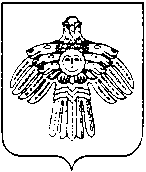 «Стрӧйбаяс арталан да кадастрӧвӧя донъялан республиканскӧй учреждение»Коми Республикаса канму сьӧмкуд учреждениеГосударственное бюджетное учреждениеРеспублики Коми«Республиканское учреждение технической инвентаризации и кадастровой оценки»(ГБУ РК «РУТИКО»)Адрес: 167000, г. Сыктывкар,ул. Карла Маркса, 197тел./факс 24-54-81e-mail: rbti_jur@mail.ruОГРН 1171101004128ИНН/КПП 1101157842/11010100121.09.2021 г. № 02-06/180И/21-930Руководителю администрации -  главе муниципального района«Сыктывдинский»Л.Ю. Дорониной E-mail: admsd@syktyvdin.rkomi.ruРуководителю администрации -  главе муниципального района«Сыктывдинский»Л.Ю. Дорониной E-mail: admsd@syktyvdin.rkomi.ru               О направлении информации               О направлении информации